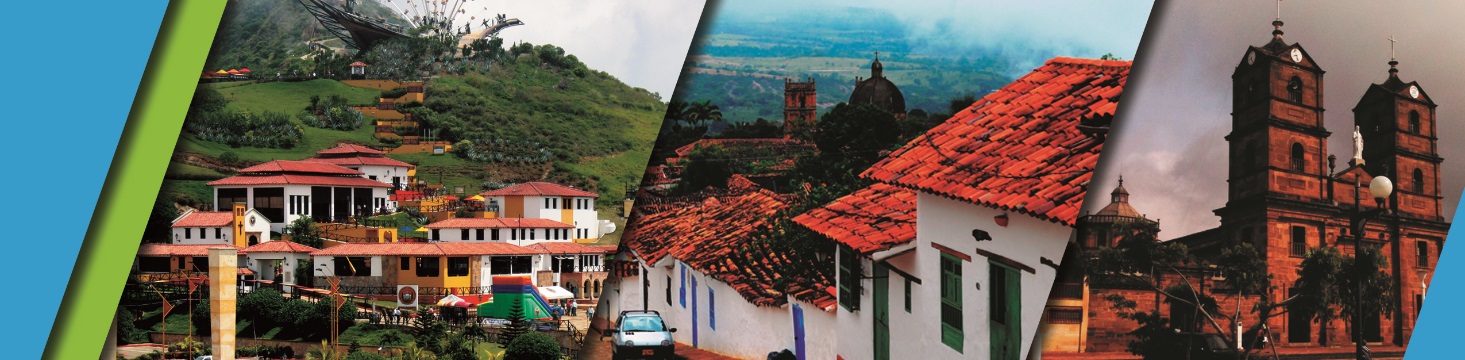 Universal de Turismo y La Ciudad Bonita le invitan a conocer Bucaramanga y Santander con el mejor plan:EL PLAN INCLUYE:	Transporte (AAA) durante el recorrido, acompañamiento de guía turístico y asistencia médica.Alojamiento 1 noche en San Gil (Hotel Campestre)Impuestos y Seguro HoteleroDesayuno AlmuerzoCenaTour a Barichara Tour al Gallineral en San GilTour a CuritíTour al Parque Nacional del Chicamocha con Acuaparque.Traslado de Parque Nacional del Chicamocha a San Gil en intermunicipal. NO INCLUYEGastos no especificados en el programaITINERARIODIA 1Salida 7 30 Am Visita al mercado campesino Entrada al Parque Nacional del Chicamocha.Recorrido los 6.3 km el segundo cañón más profundo del mundo. Disfrute del Acuaparque Traslado a san gil en intermunicipal Alojamiento hotel campestre Cacique Yariguíes Cena en el hotel DIA 2Desayuno en Hotel Visita a Curití tierra de tejidos en fiqueVisita e ingreso al parque natural GallineralAlmuerzo Visita al pueblito más lindo de Colombia Barichara, taller a de papel y taller de oficios y visita al mirador y sus iglesias.Regreso a Bucaramanga.RECOMENDACIONES DURANTE EL TOURPara que disfrute su experiencia al máximo en este tour, le compartimos las siguientes recomendaciones:Llevar bloqueador solarLlevar gorra o sombreroLlevar ropa fresca y zapatos cómodosLlevar traje de baño para ingresar al AcuaparqueLlevar un juego de ropa extra para después de hacer Torrentismo (Costo adicional)Licencia de conducción para ingresar a los buggies (Costo adicional)Cámara fotográficaLlevar hidrataciónPara contribuir con la conservación del medio ambiente, recomendamos depositar los desechos en una caneca de basuraHOTELES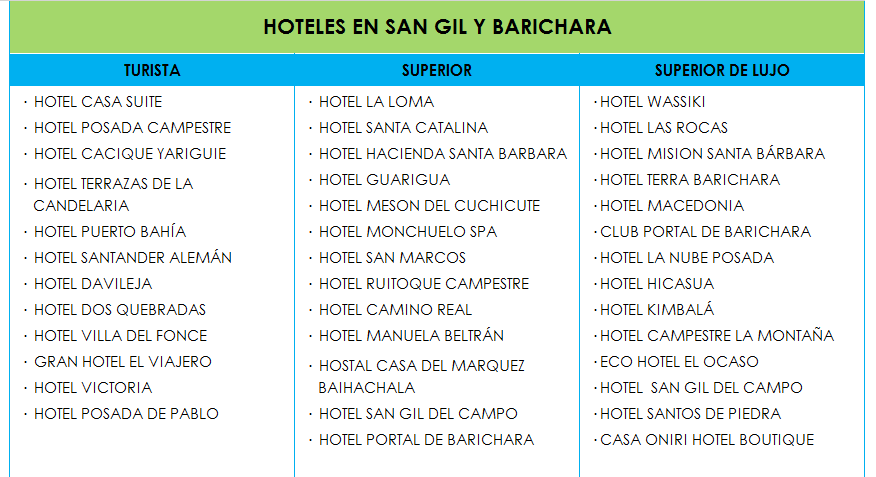 TARIFAS POR PERSONATARIFAS POR PERSONATARIFAS POR PERSONATARIFAS POR PERSONATARIFAS POR PERSONAHOTELMULTIPLEDOBLESENCILLANIÑOS
(5 a 10 AÑOS)TURISTA$ 440.000 $ 460.000$ 500.000$ 350.000 